To Whom It May Concern:This year the Arkansas Art Educators are offering our fall conference $10.00 to first year art teachers. In order to provide this service, we are requesting that our teachers provide evidence of being a first year art teacher. This letter is to be hand delivered at conference upon receiving pre-registration materials.This letter is to certify that   ______________________________  is a first year art teacher in  ______________________________  school district.  He or she has not taught art in any other district or state prior to the 2016-2017 school year.
Thank You for your help in this matter.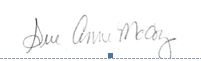 Sue Anne McCoyPresident, Arkansas Art EducatorsSigned _________________________________  		Date ________________(Superintendent)

__________________________________
		(School District)Signed _________________________________ 		Date ________________       			(Principal)
	__________________________________                 		(School)Signed _________________________________  		Date ________________ (Art Teacher)